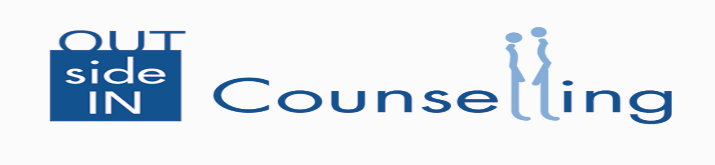                         Summer Counselling Drop in No appointment necessary – just pop into the info shop and speak with one of the counsellors on duty. Dates  and times Monday 25th July: 11am – 12.30 Thursday 28th July:   3pm – 4.30pm Monday 1st August: 11am – 12.30pmThursday 4th August:  3pm – 4.30pmMonday 8th August: 11am – 12.30pm Thursday 11th August:  3pm – 4.30pmMonday 15th August:  11am – 12.30pm Thursday 18th August:  3pm – 4.30pm Monday 22nd August: 11am – 12.30pm Thursday 25th August:  3pm- 4.30pm Please text 07800689039 or email Outside_in@wreham.gov.uk for enquires